GUÍA DE TRABAJO – “CONFECCIÓN DE PRANSA PARA HERBÁRIO”Datos del Estudiante / GrupoInstrucciones GeneralesActividad: Confección de prensa para herbário. Guía confección de prensa para herbarioCortar la cinta de mochila en dos trozos de 70 cm y 8 trozos de 7,5 cm Quemar bordes de la cinta de mochila con encendedor, para que no se deshilachenTomar un borde de cada trozo de 70 cm de cinta y poner 2 hebillas de metal, envolver con la cinta y cerrar el borde con engrapadora, para que queden sujetas las hebillas. Repetir con el otro trozo de cinta de 70 cm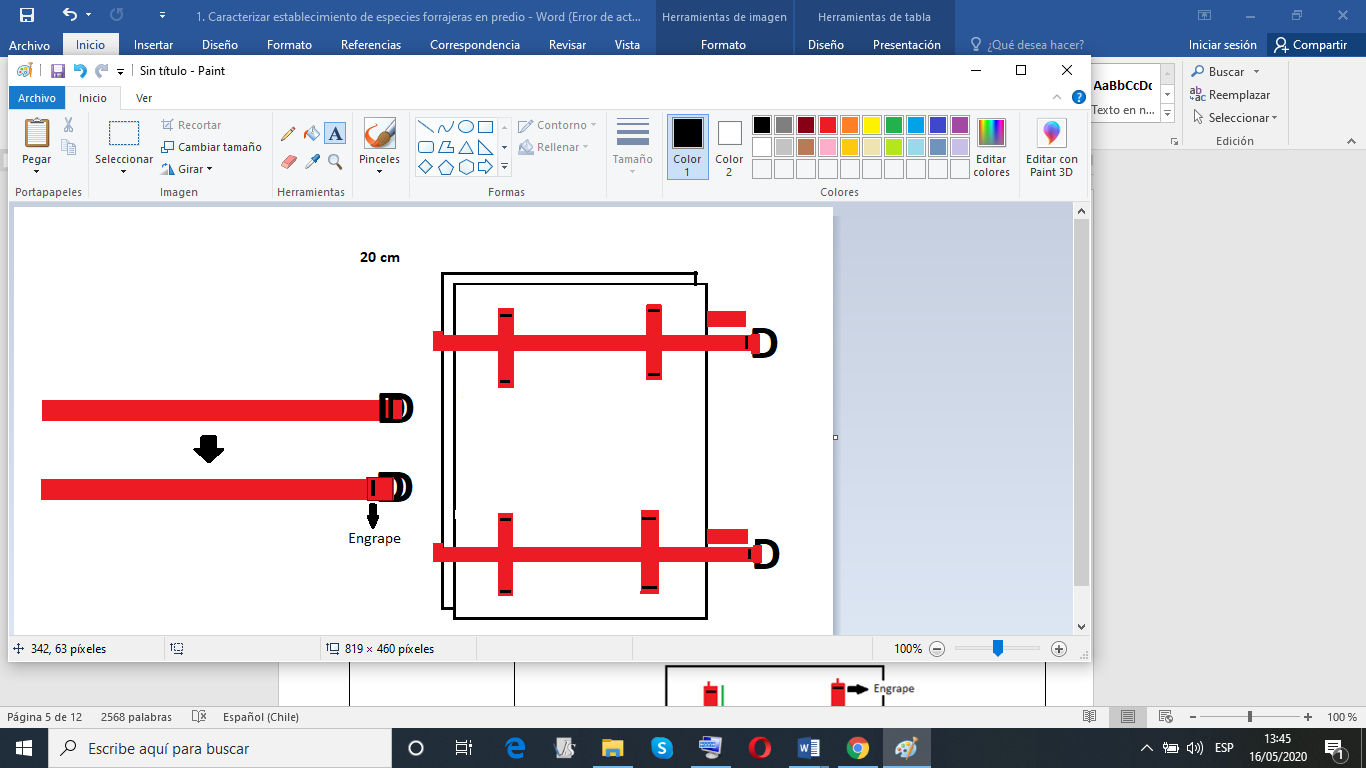 Tomar los trozos de madera y marcar los siguientes puntos con lápiz mina (Cruces rojas)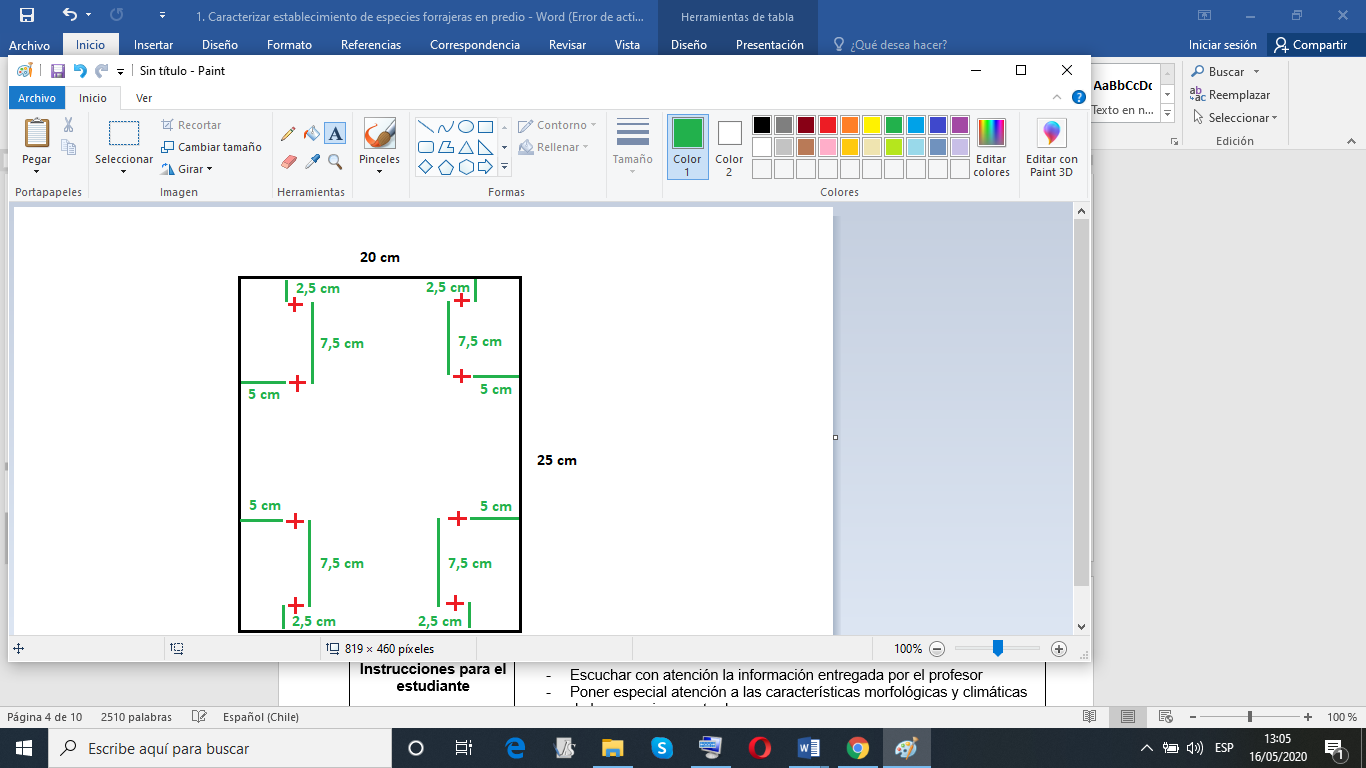 Poner los trozos de cinta de 7,5 sobre los puntos y con la engrapadora afirmar a la tabla cada lado de los trozos 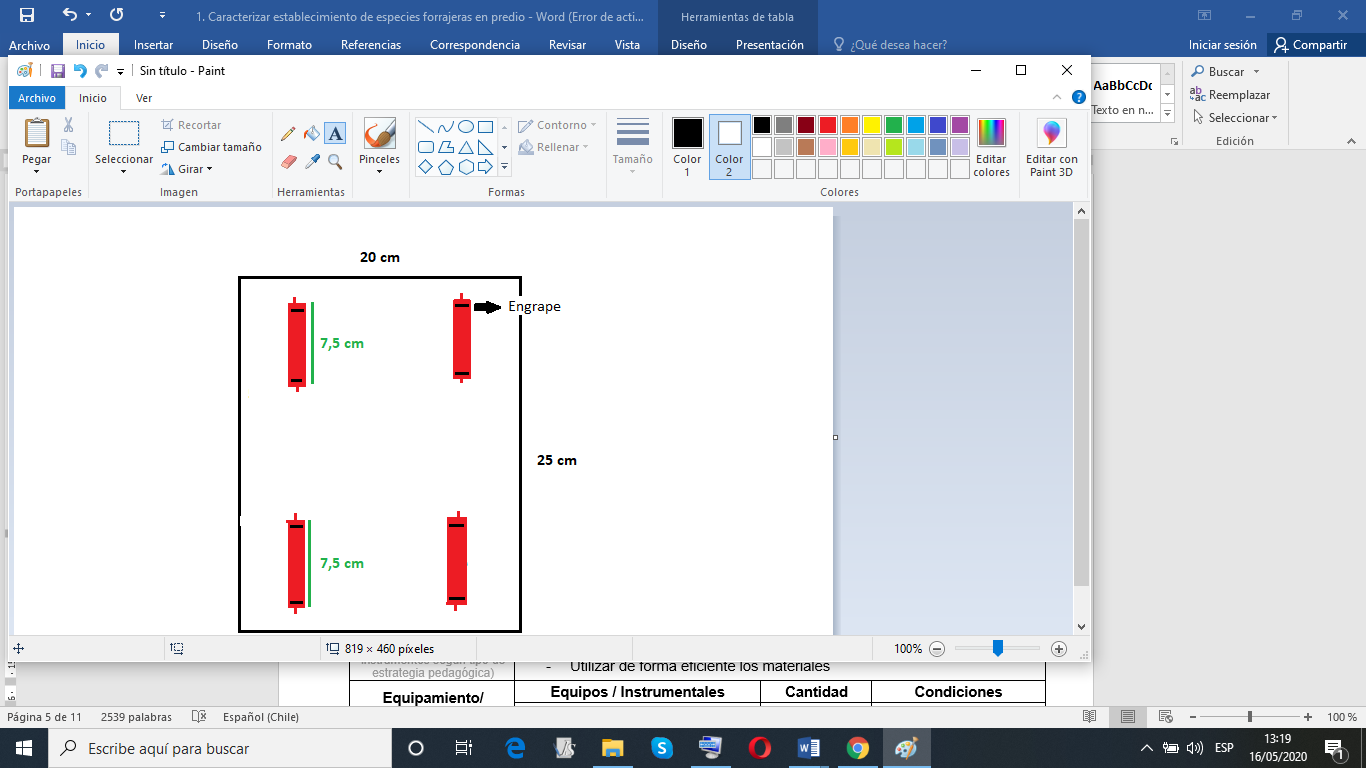 Poner una tabla al lado de la otra y pasar por los ojales de cinta, las cintas de 70 cm con hebilla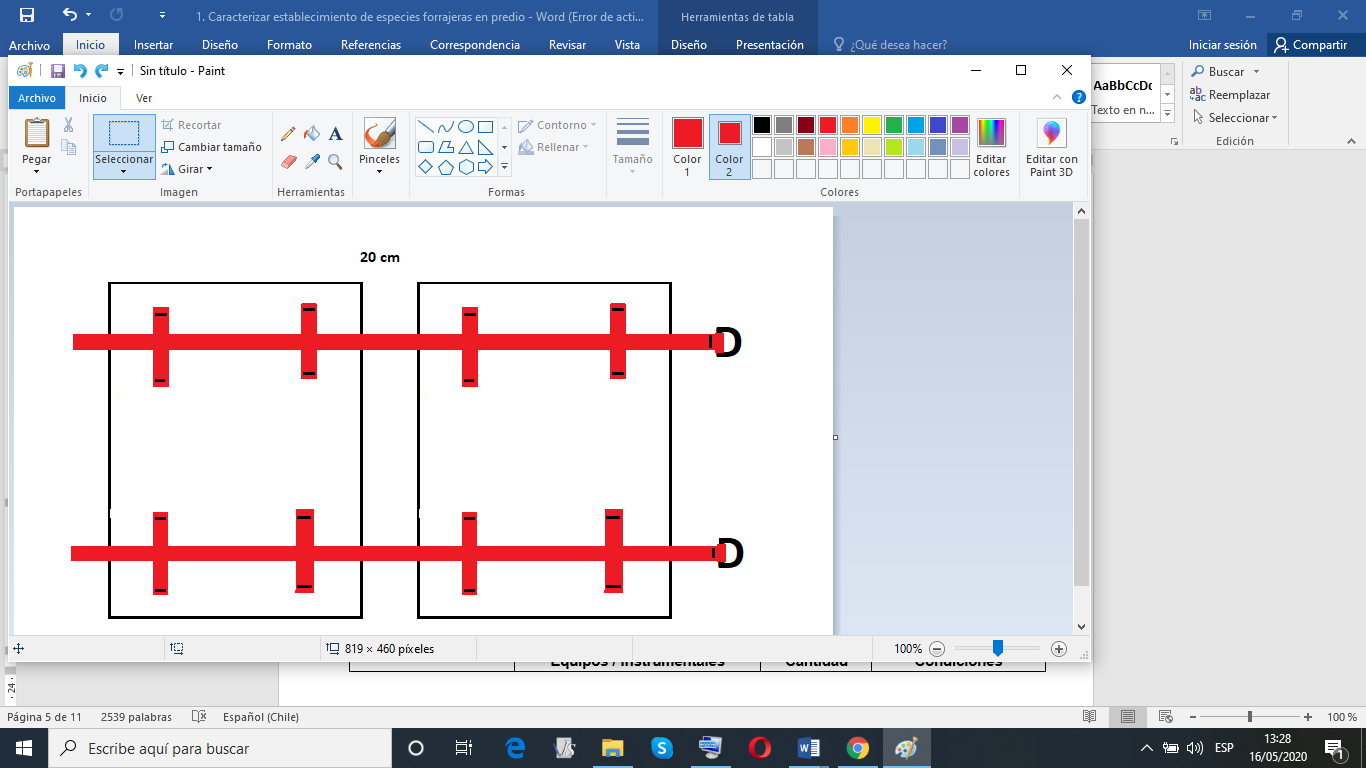 Ya pueden cerrar sus prensas Ficha de reconocimiento botánico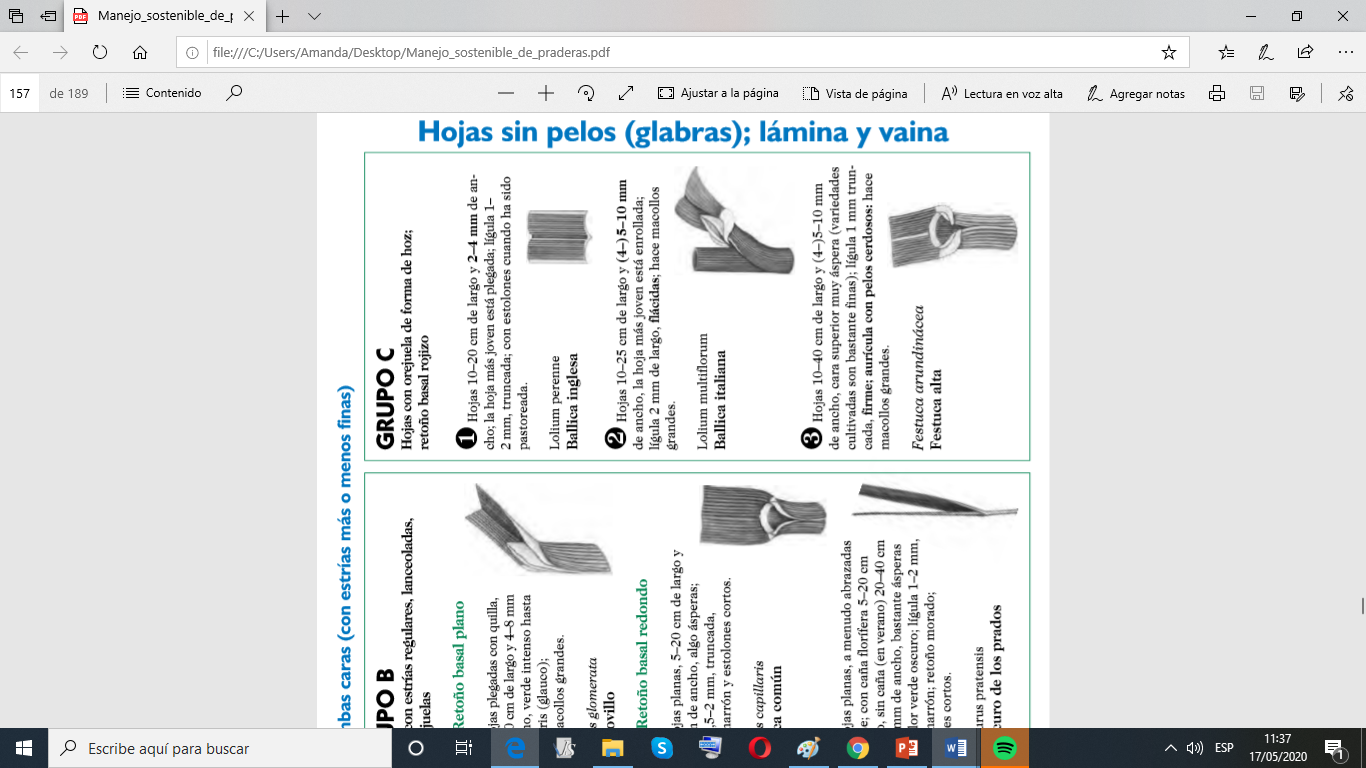 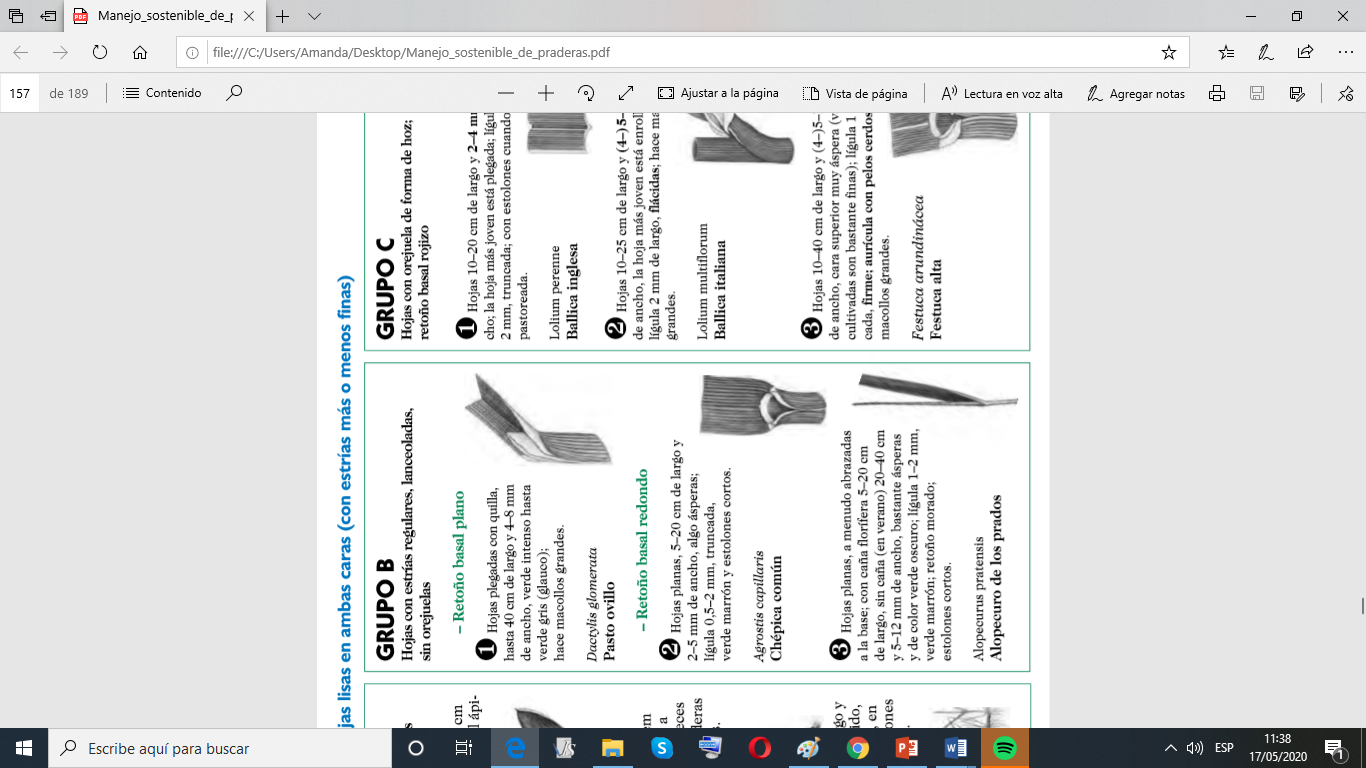 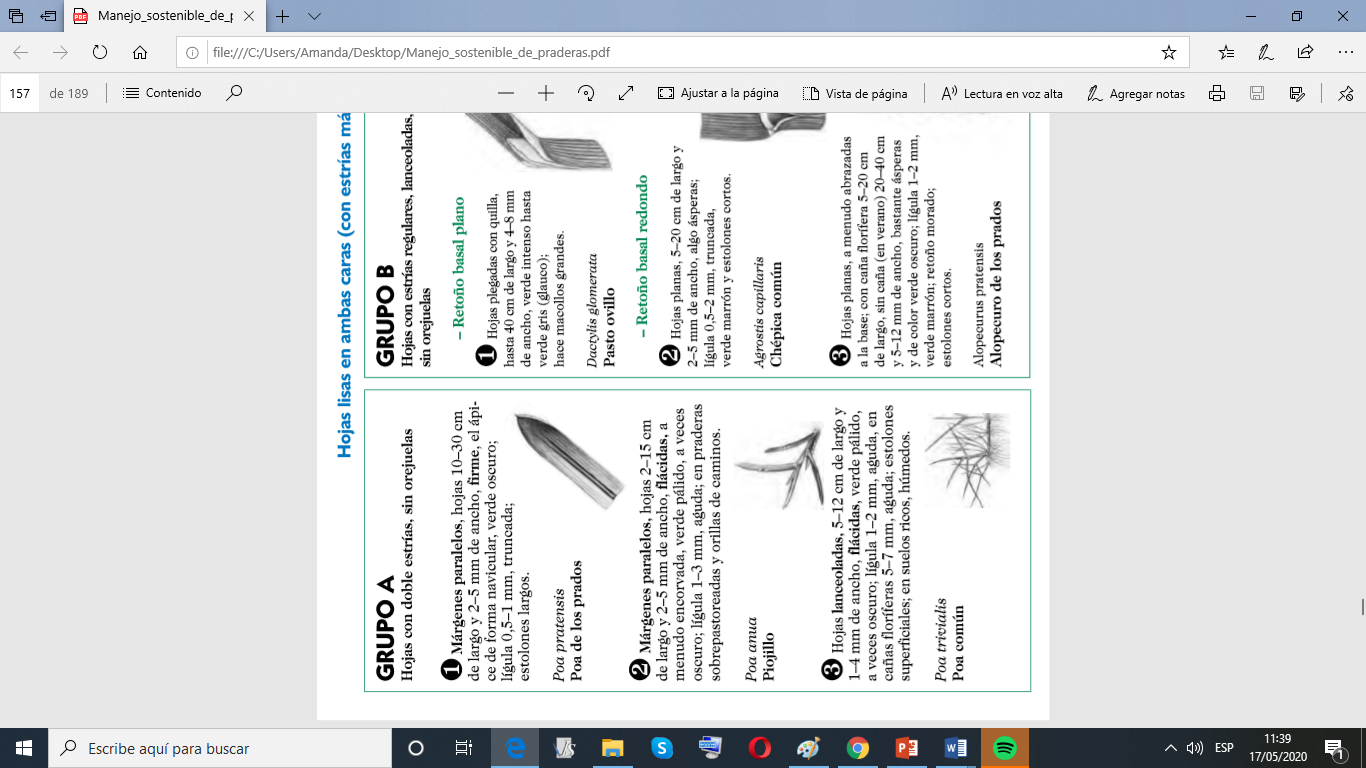 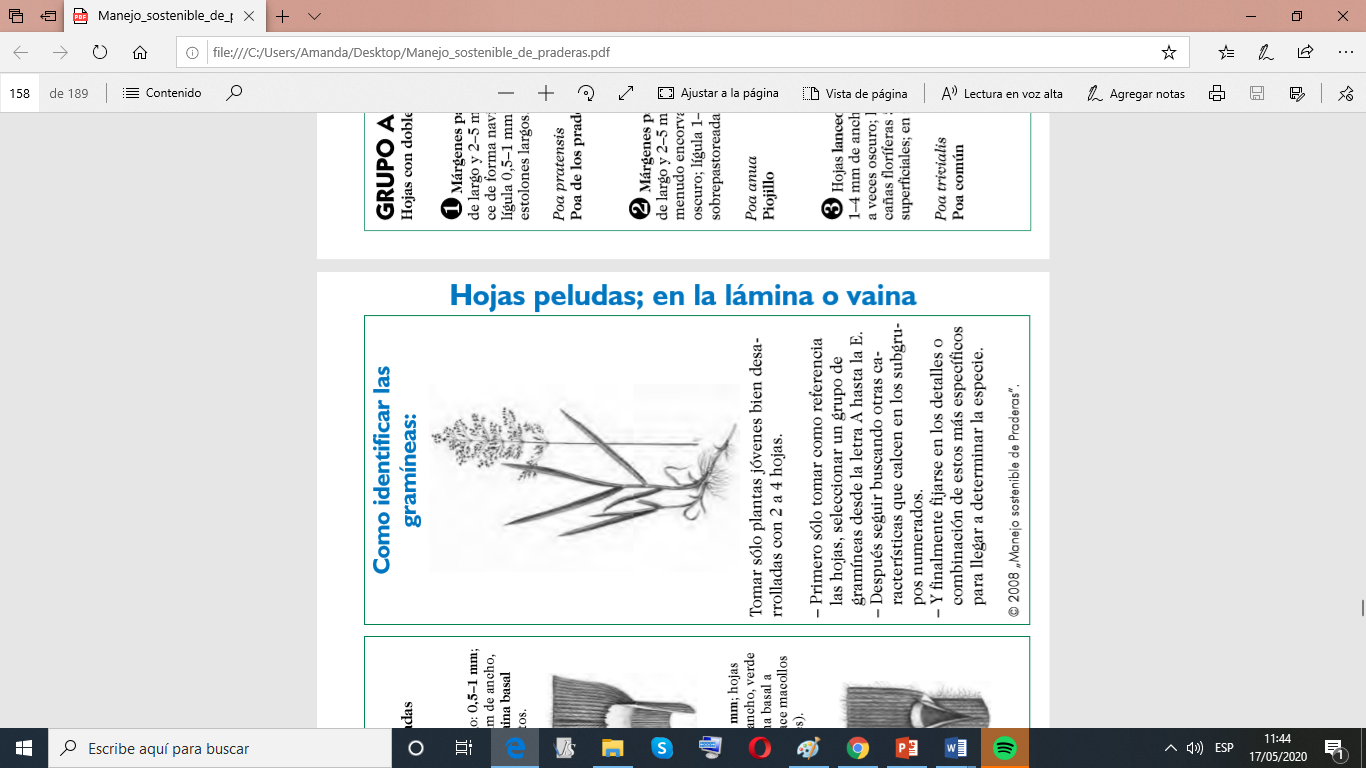 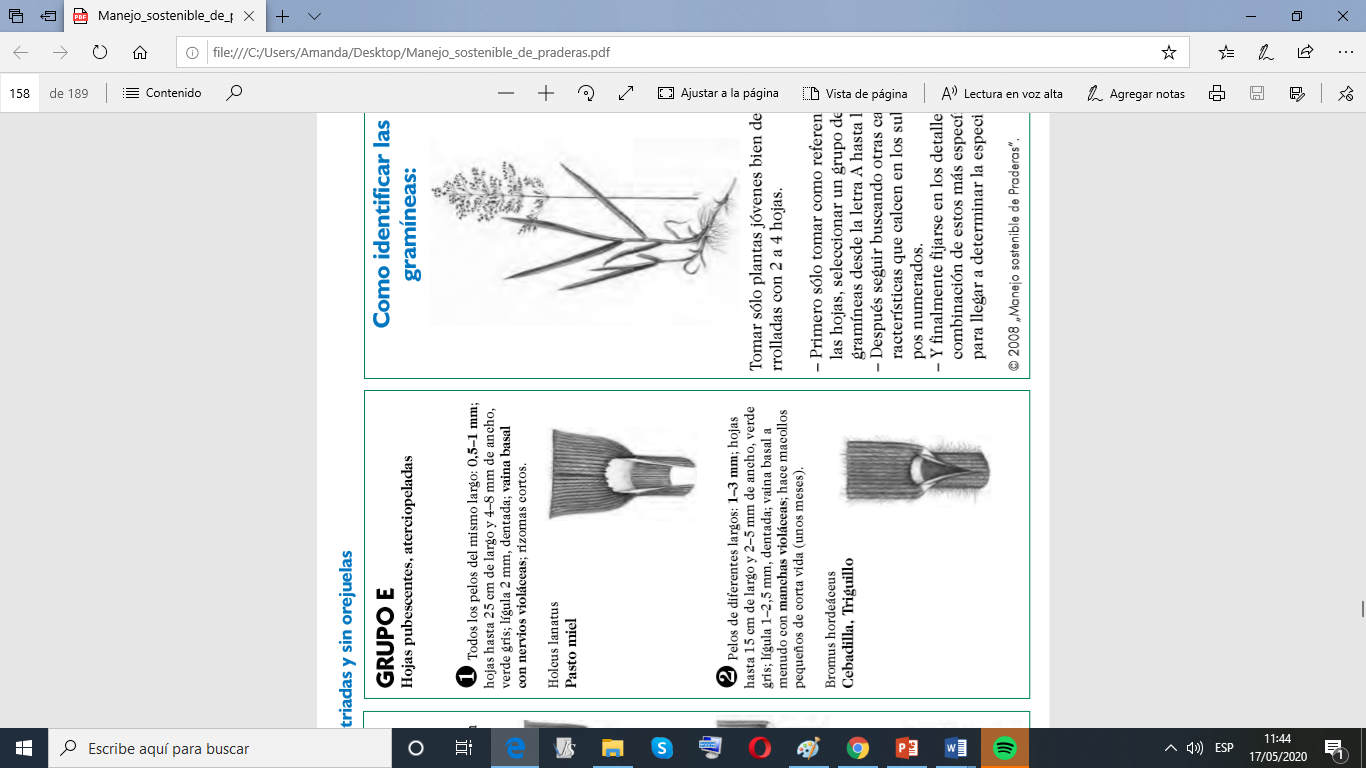 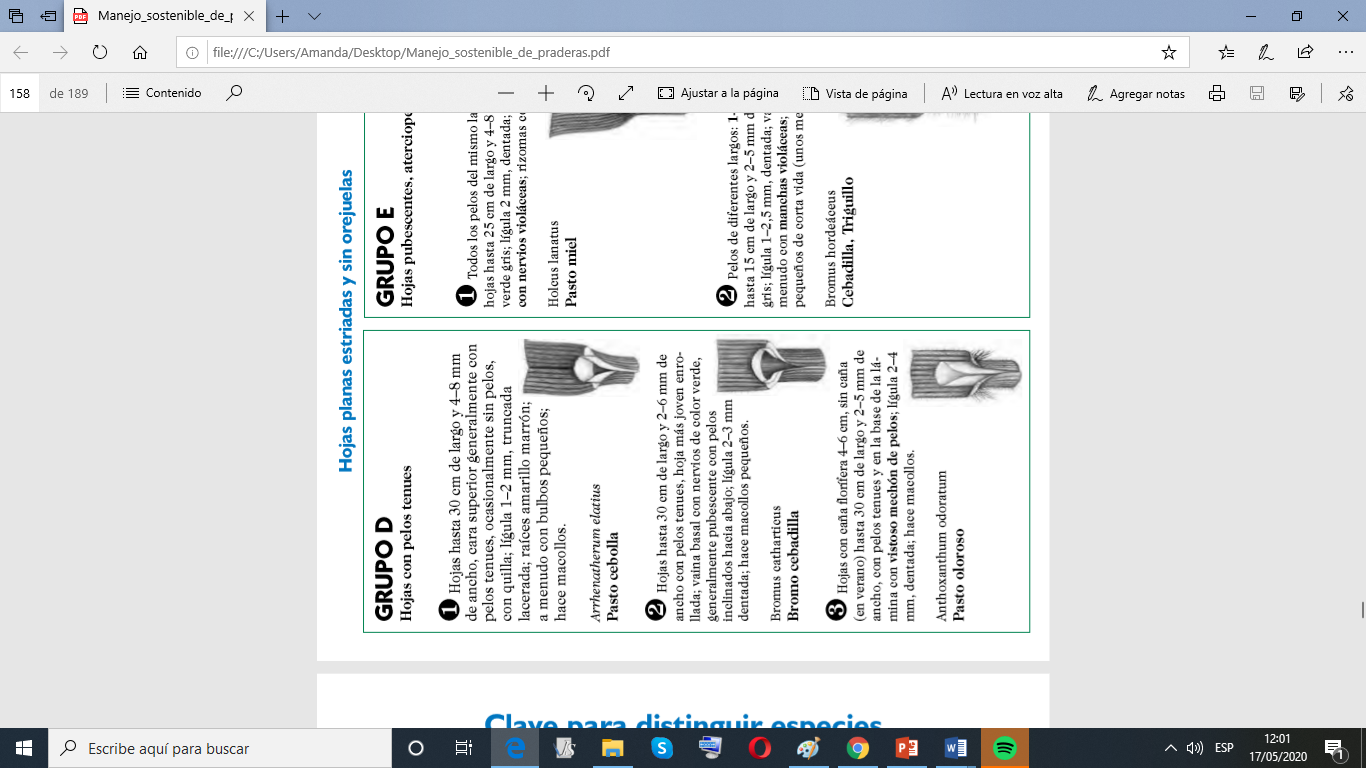 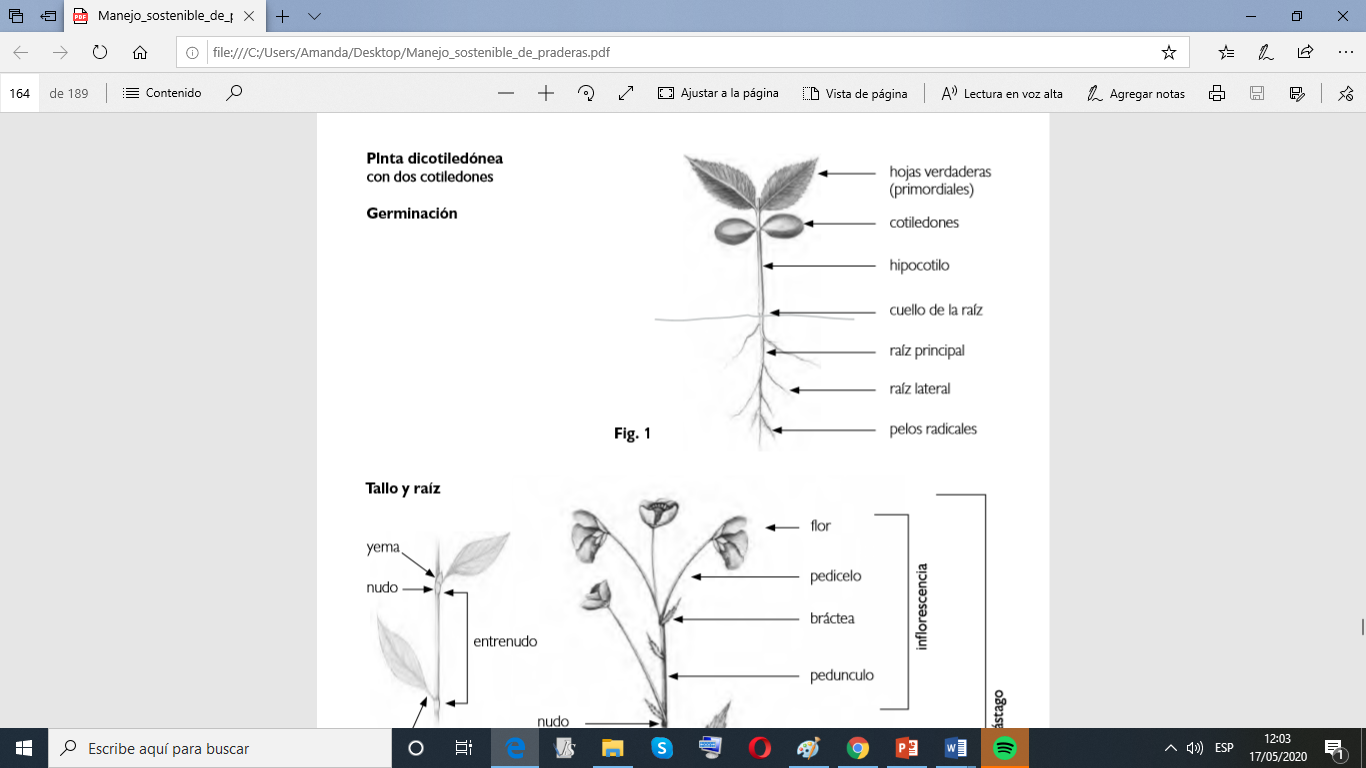 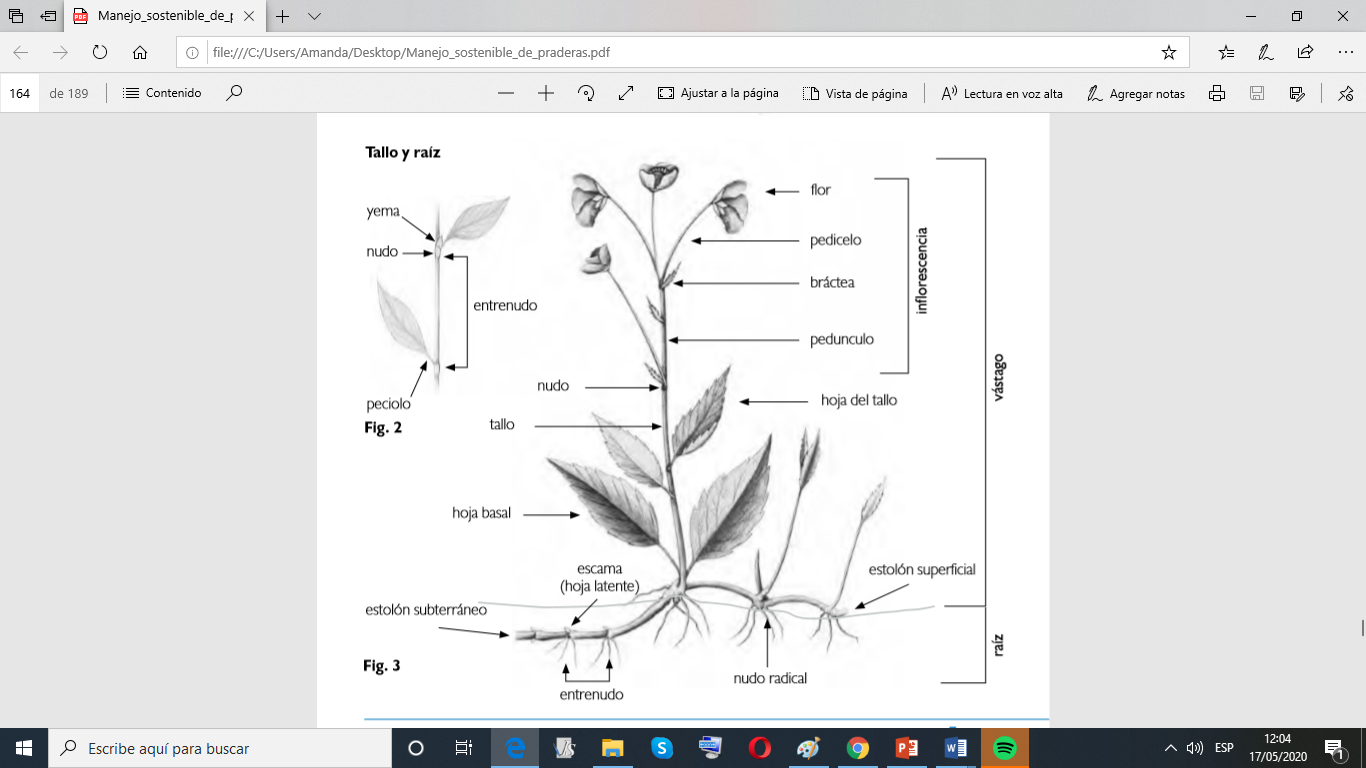 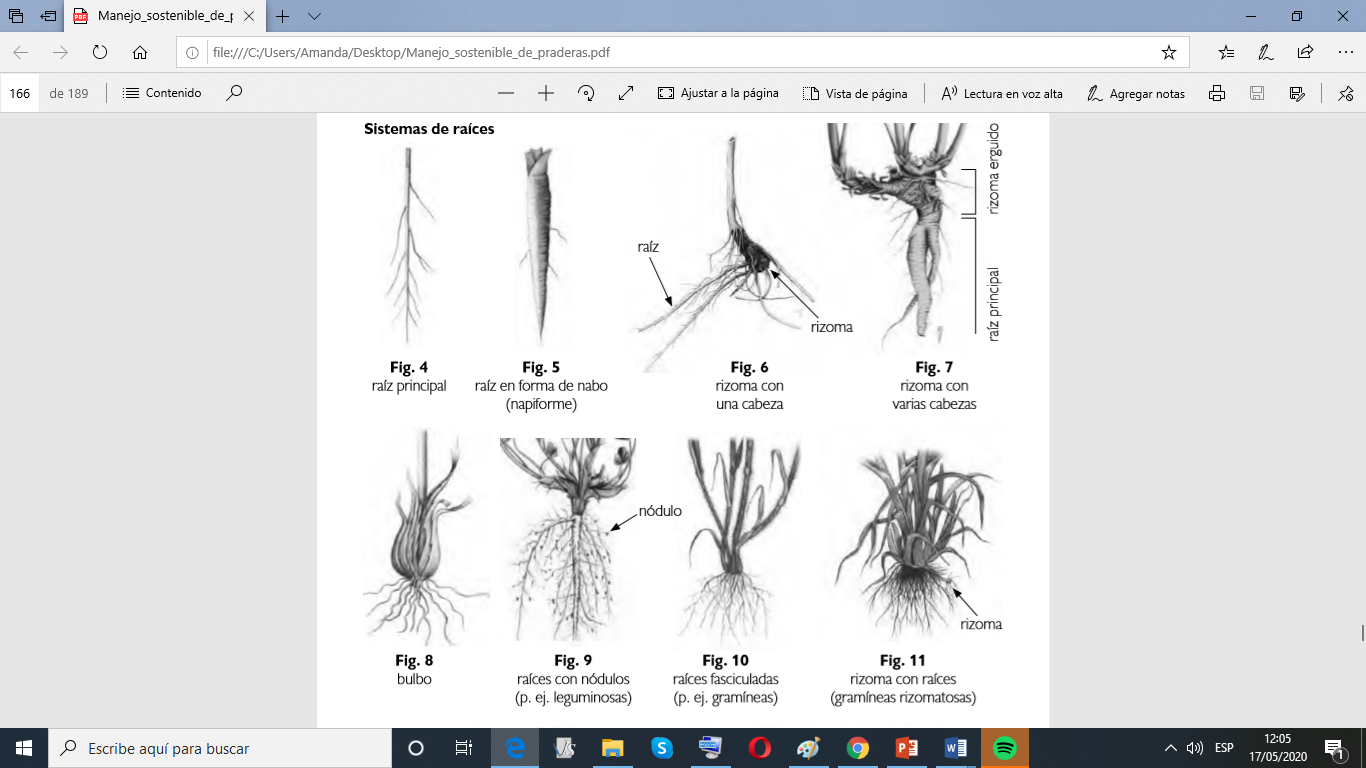 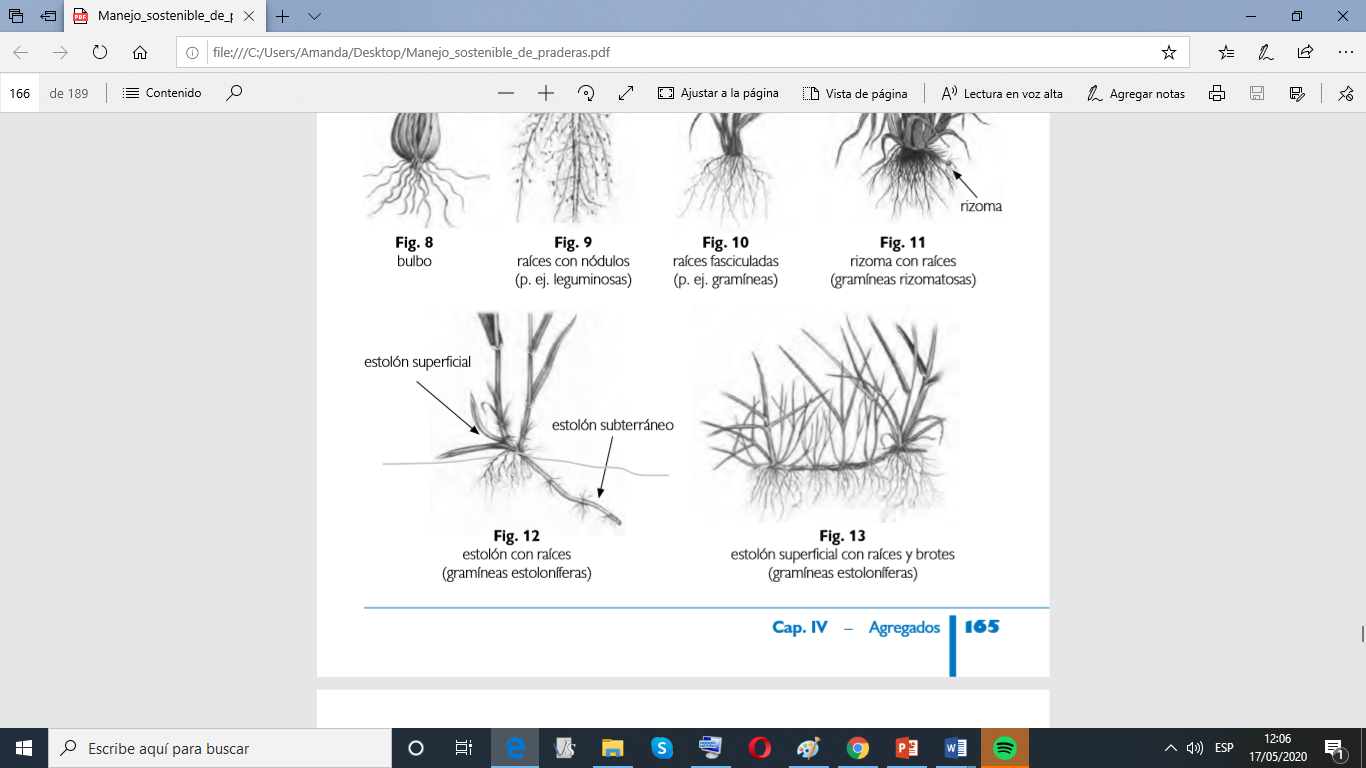 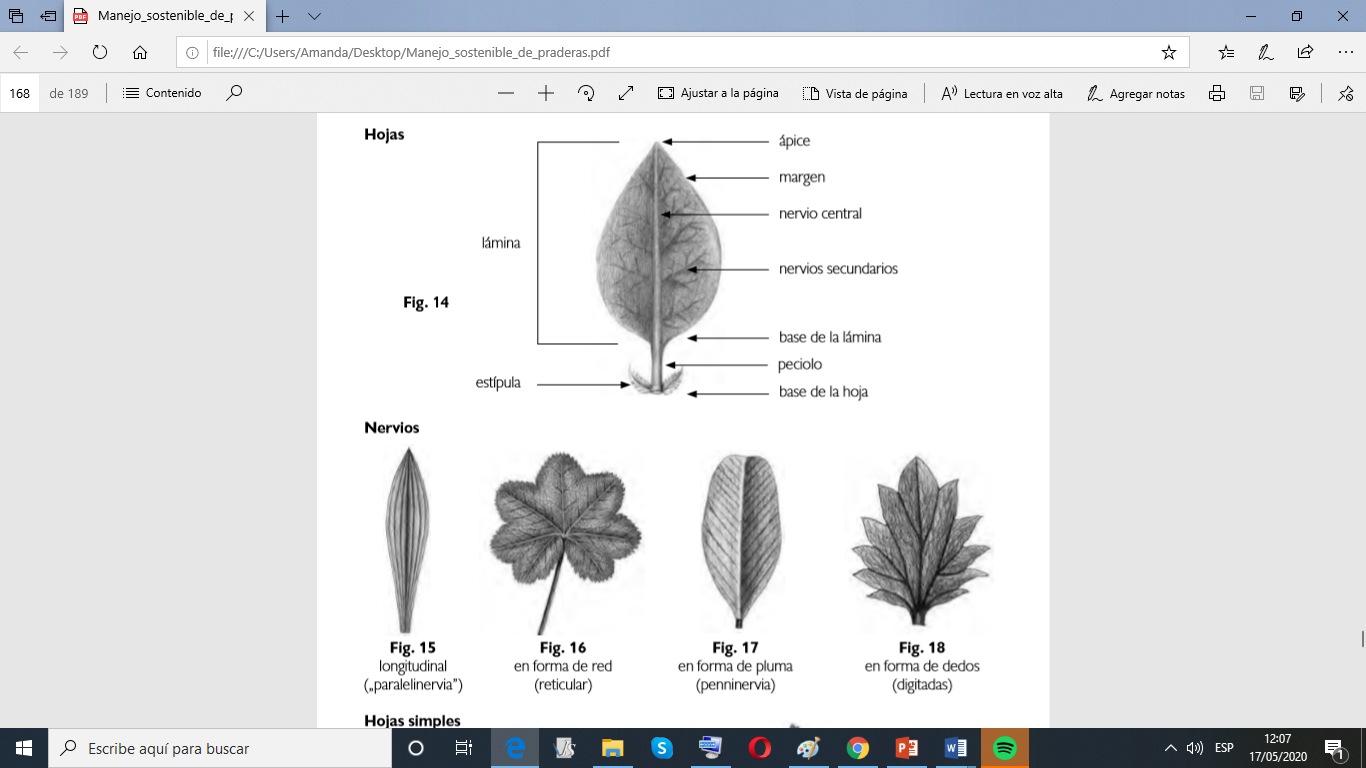 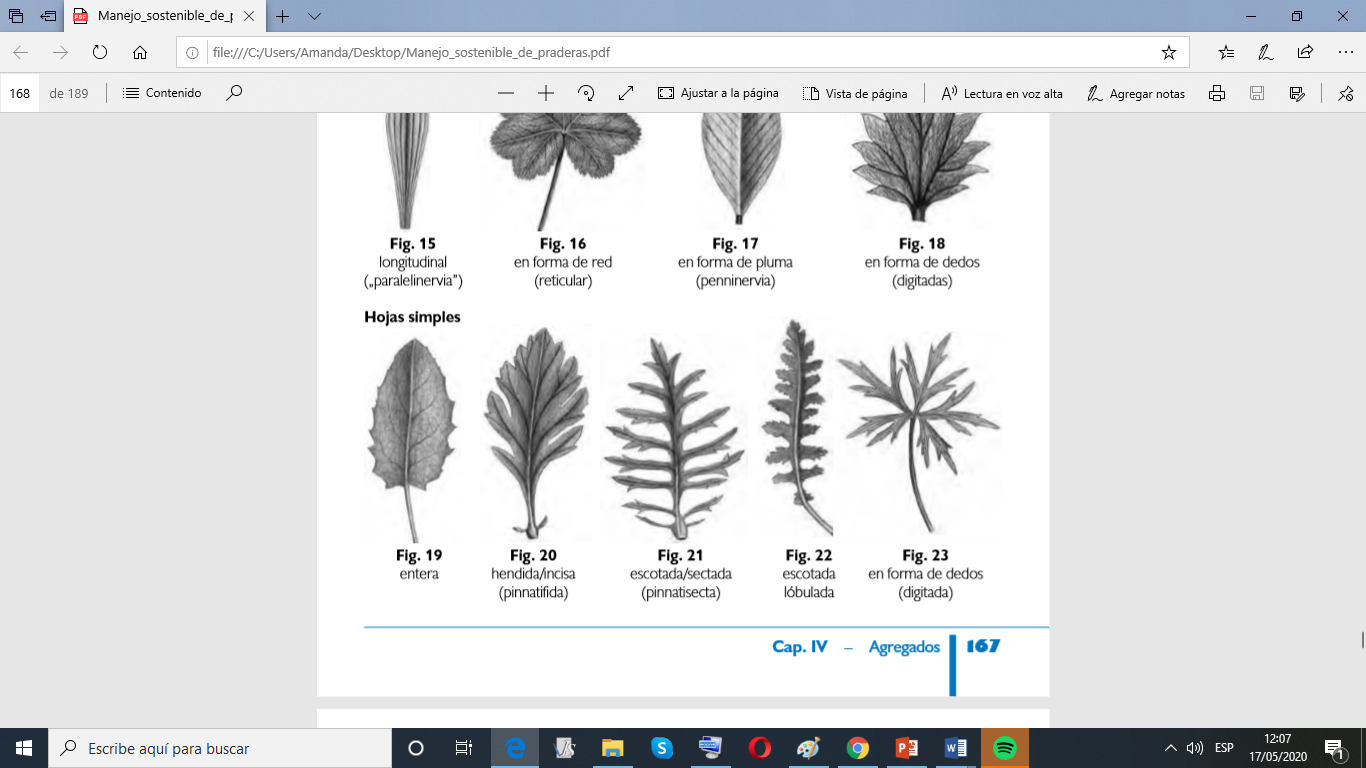 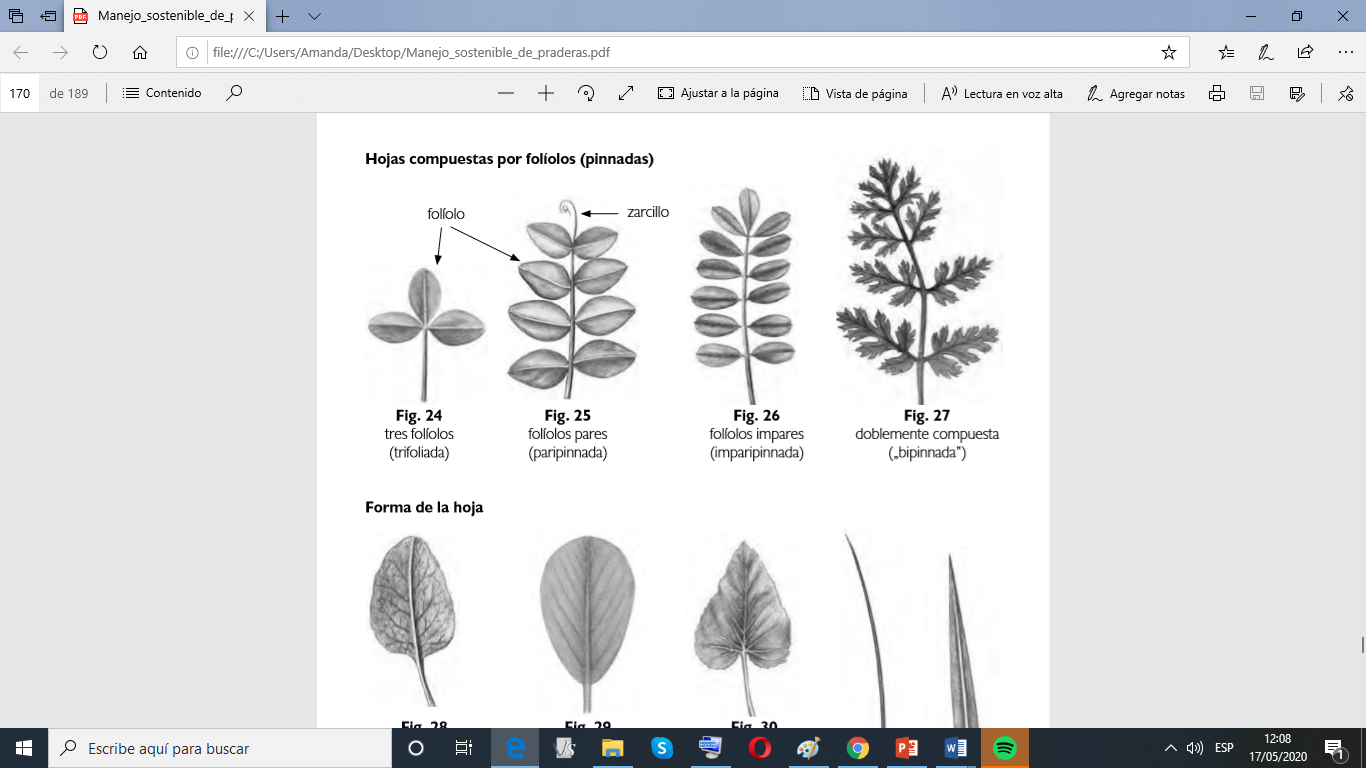 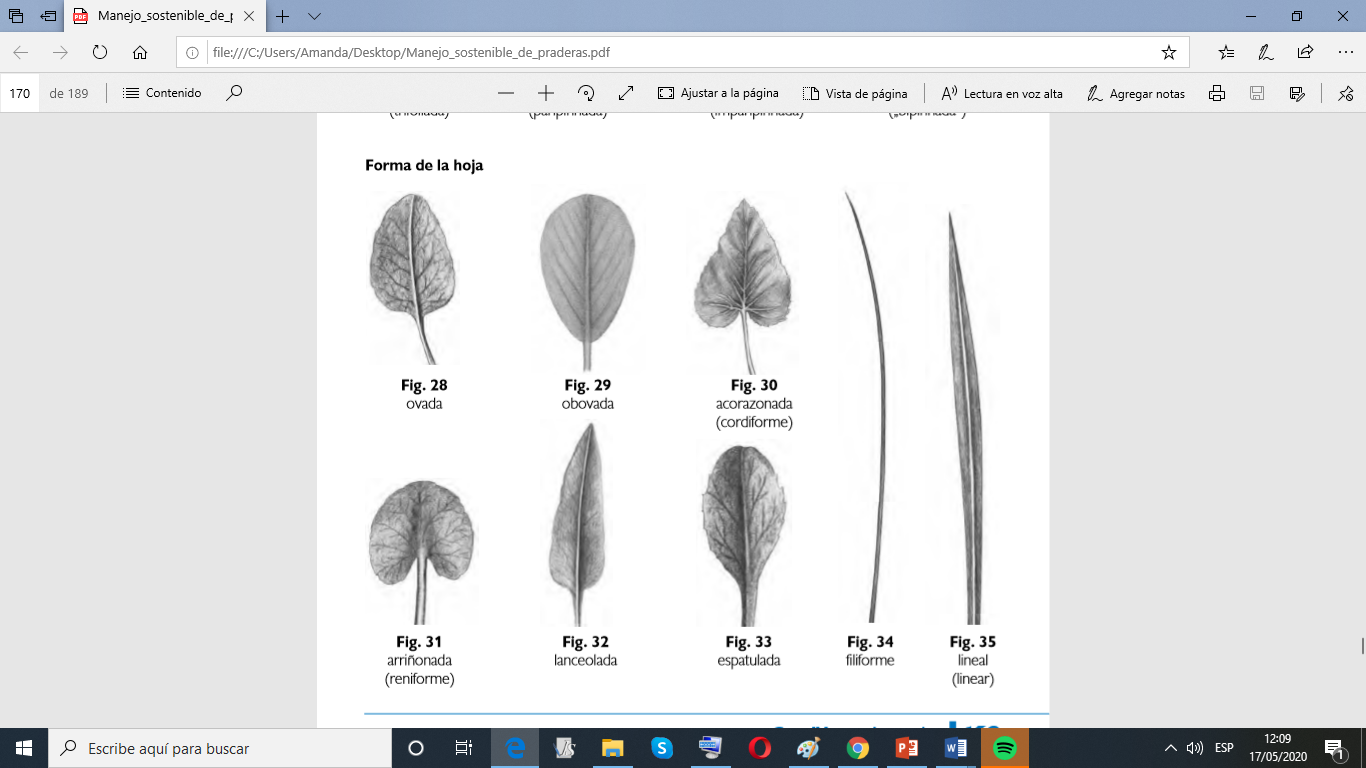 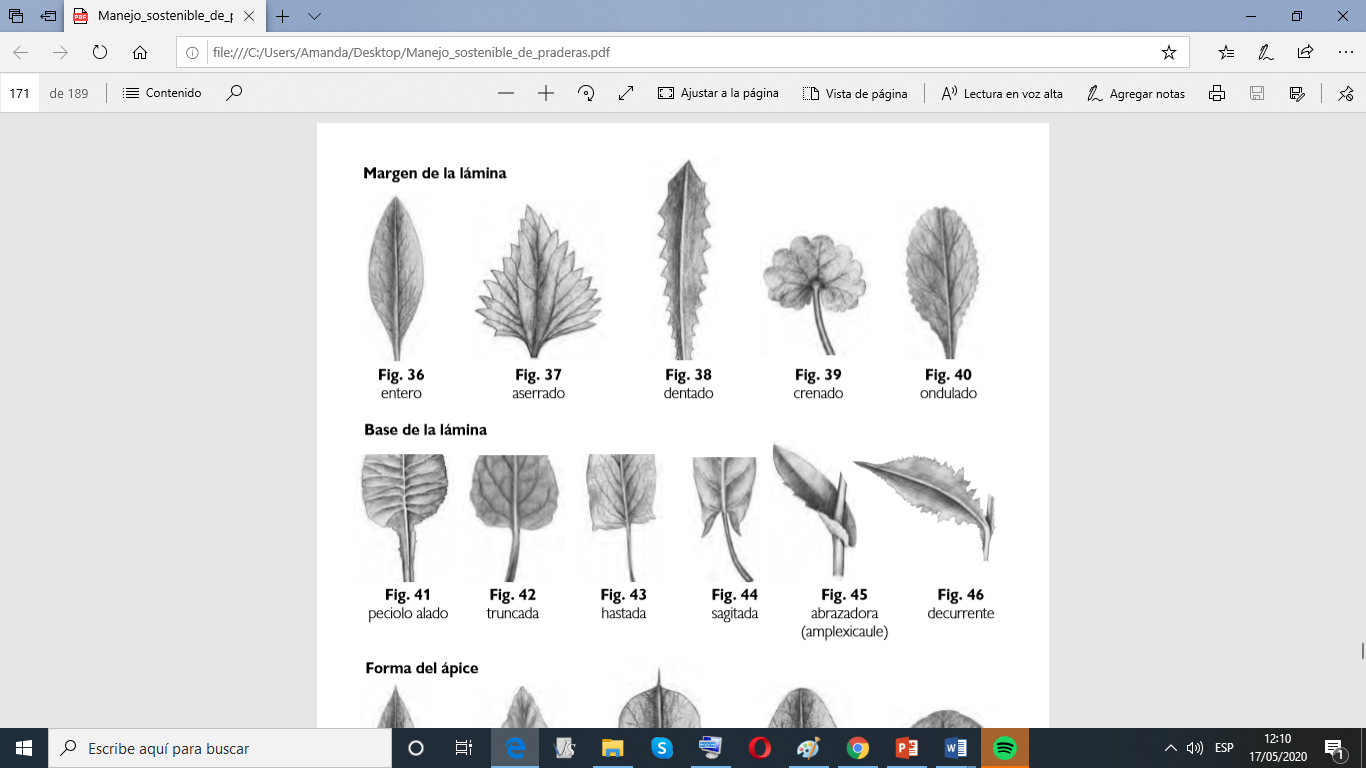 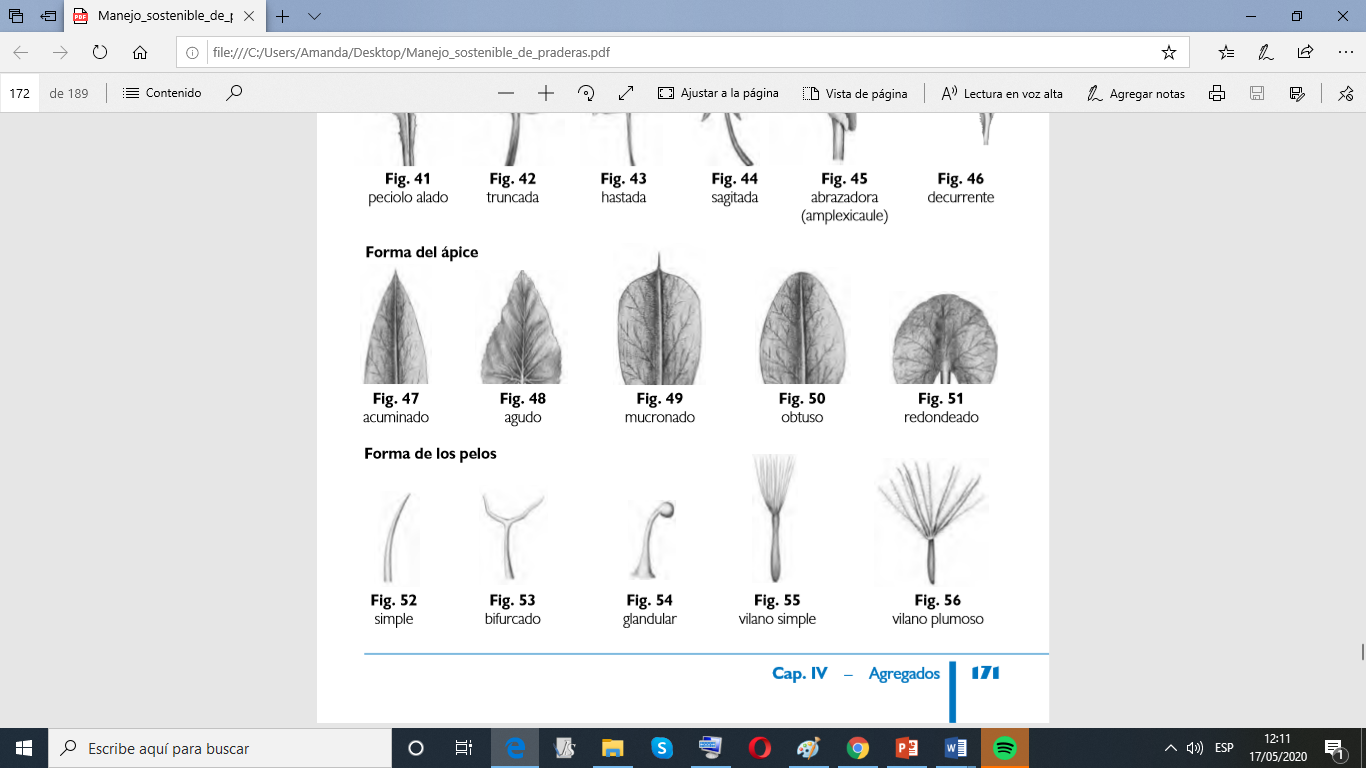 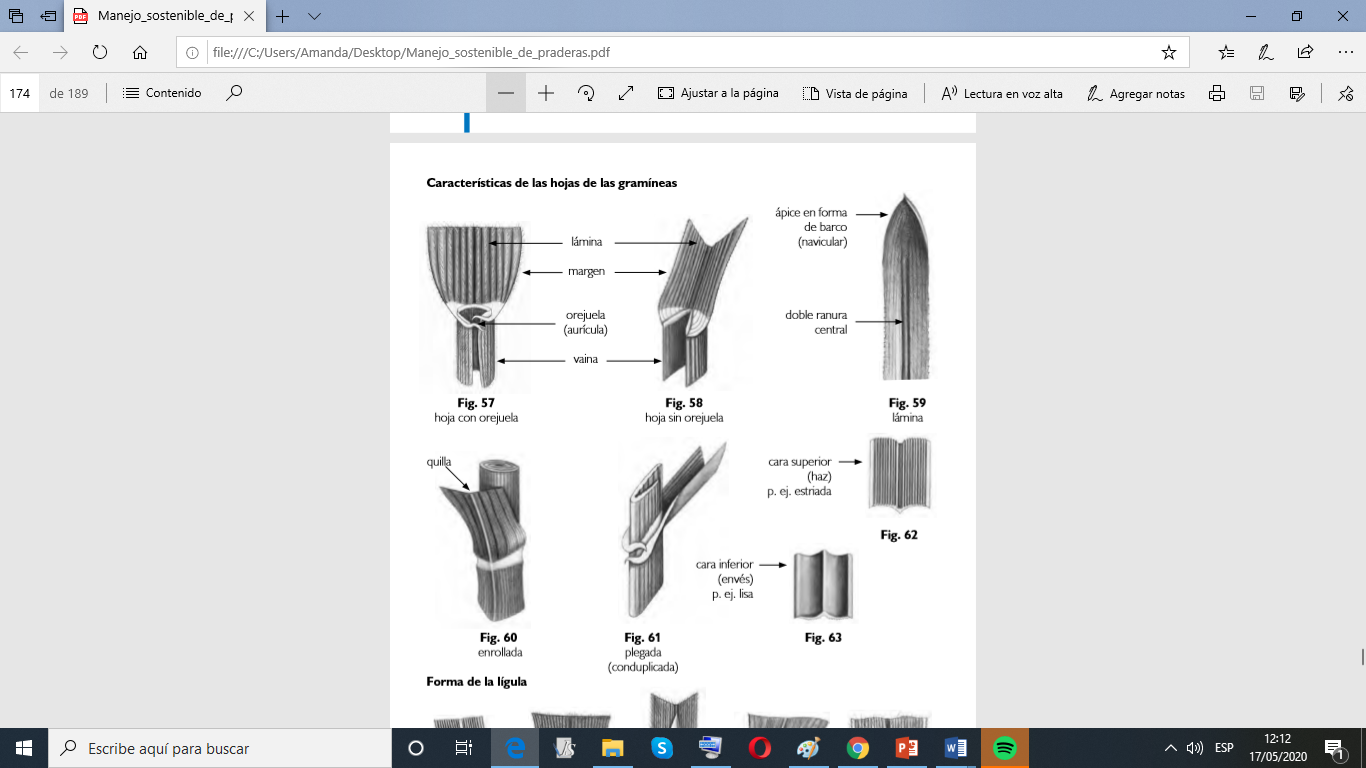 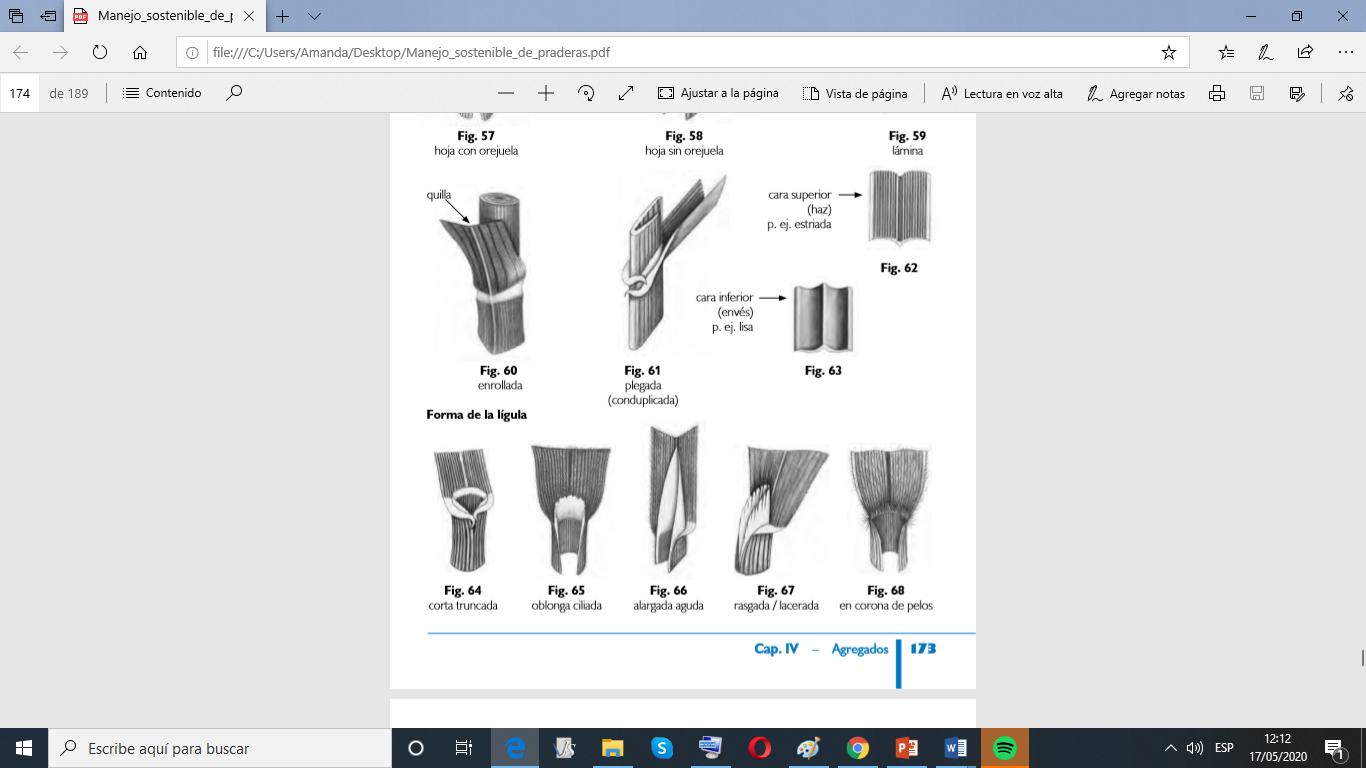 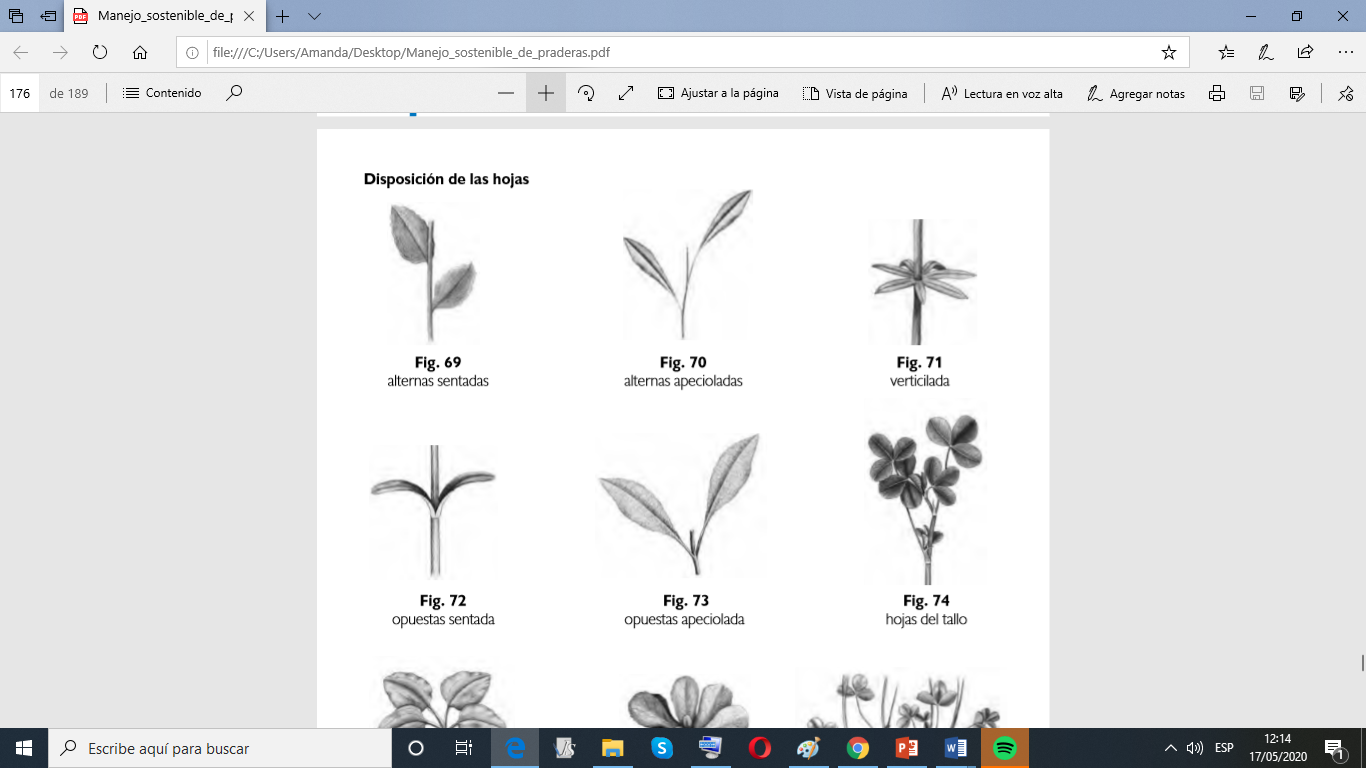 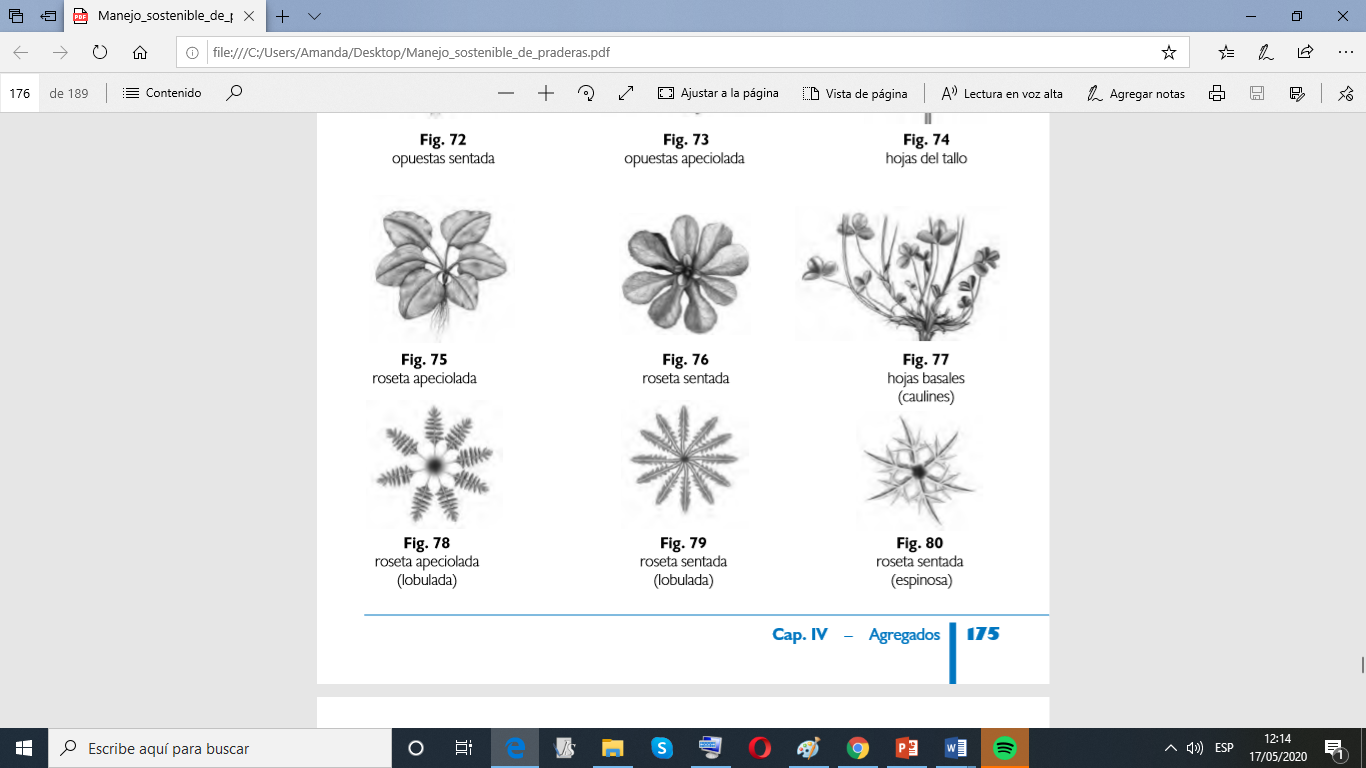 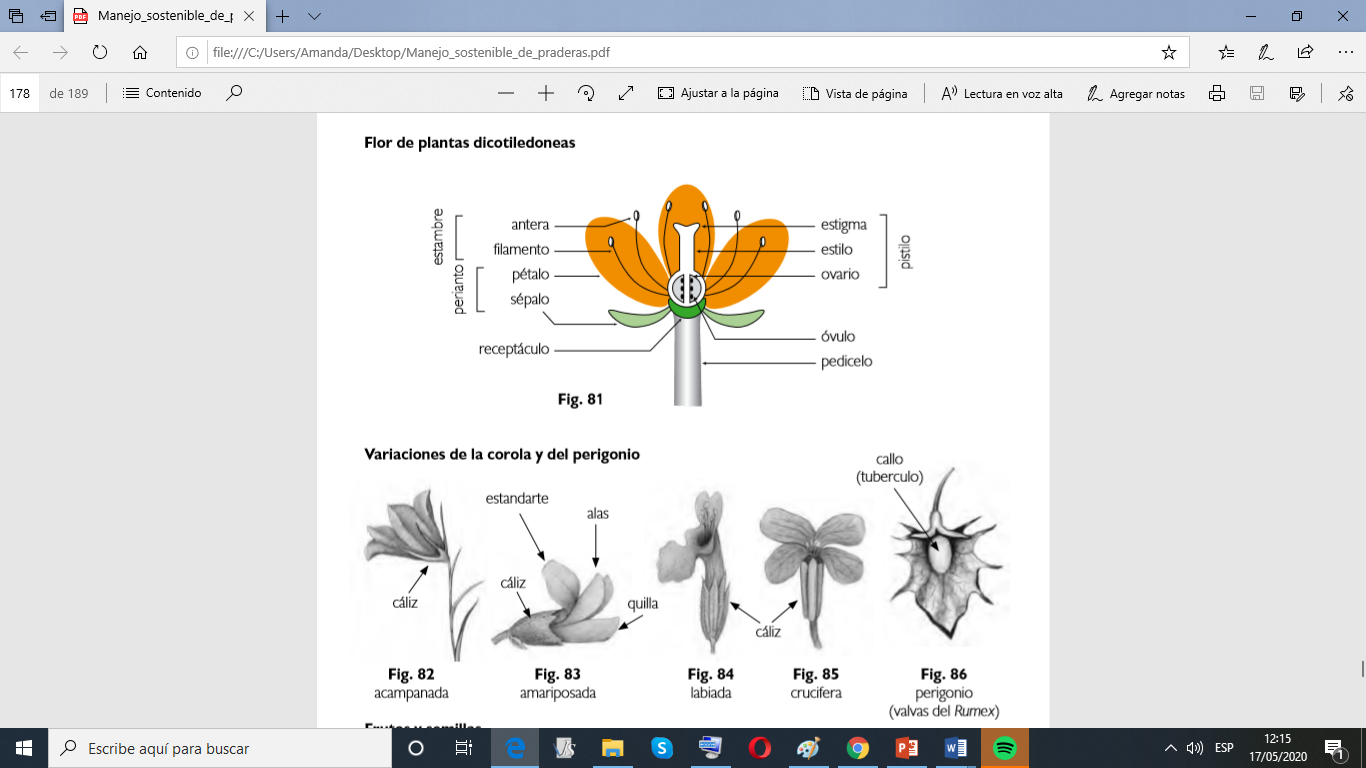 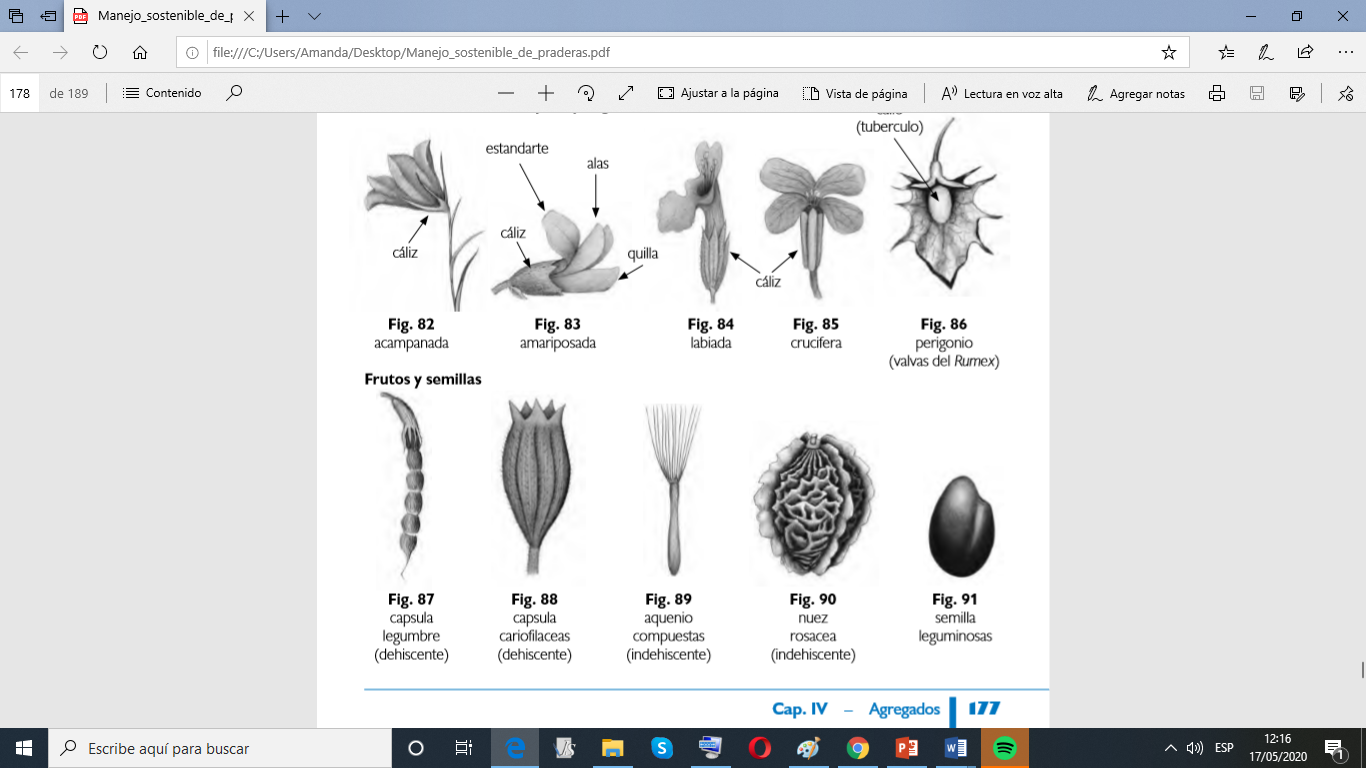 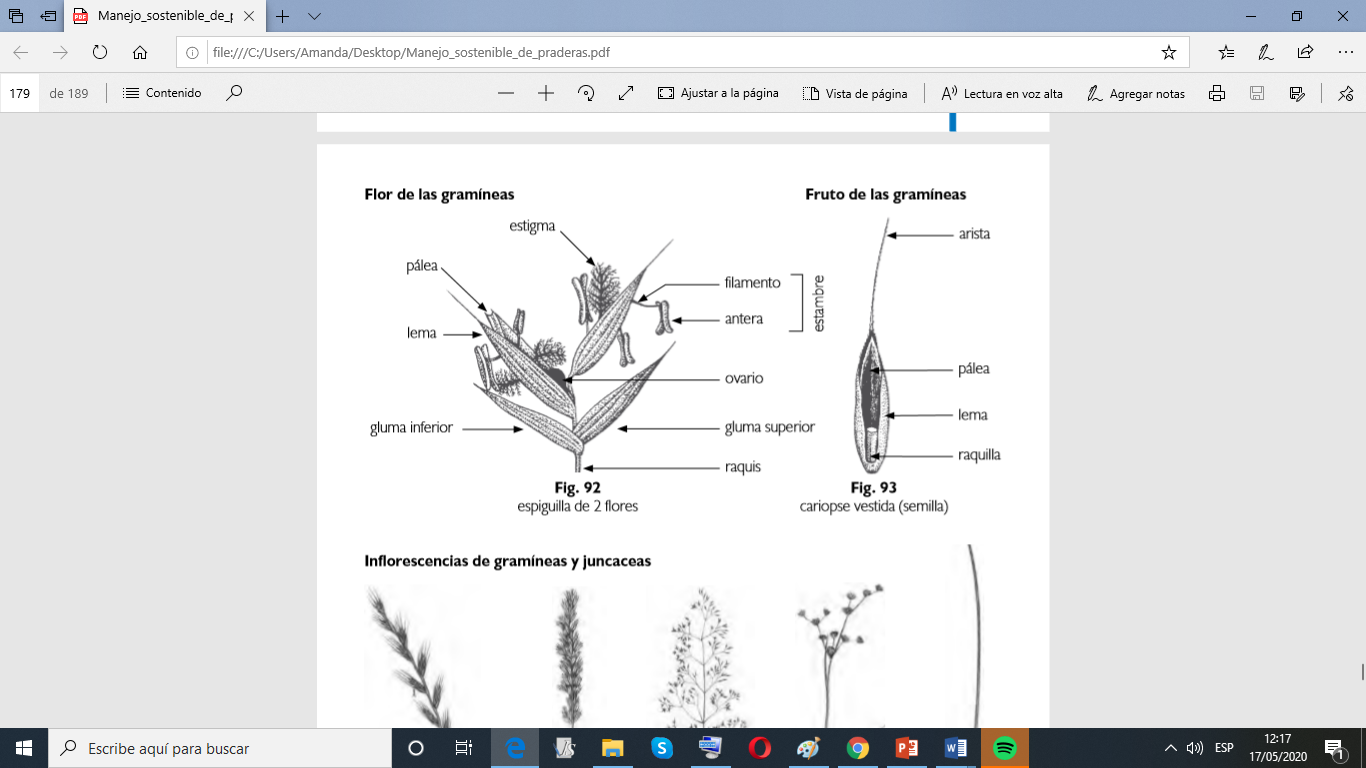 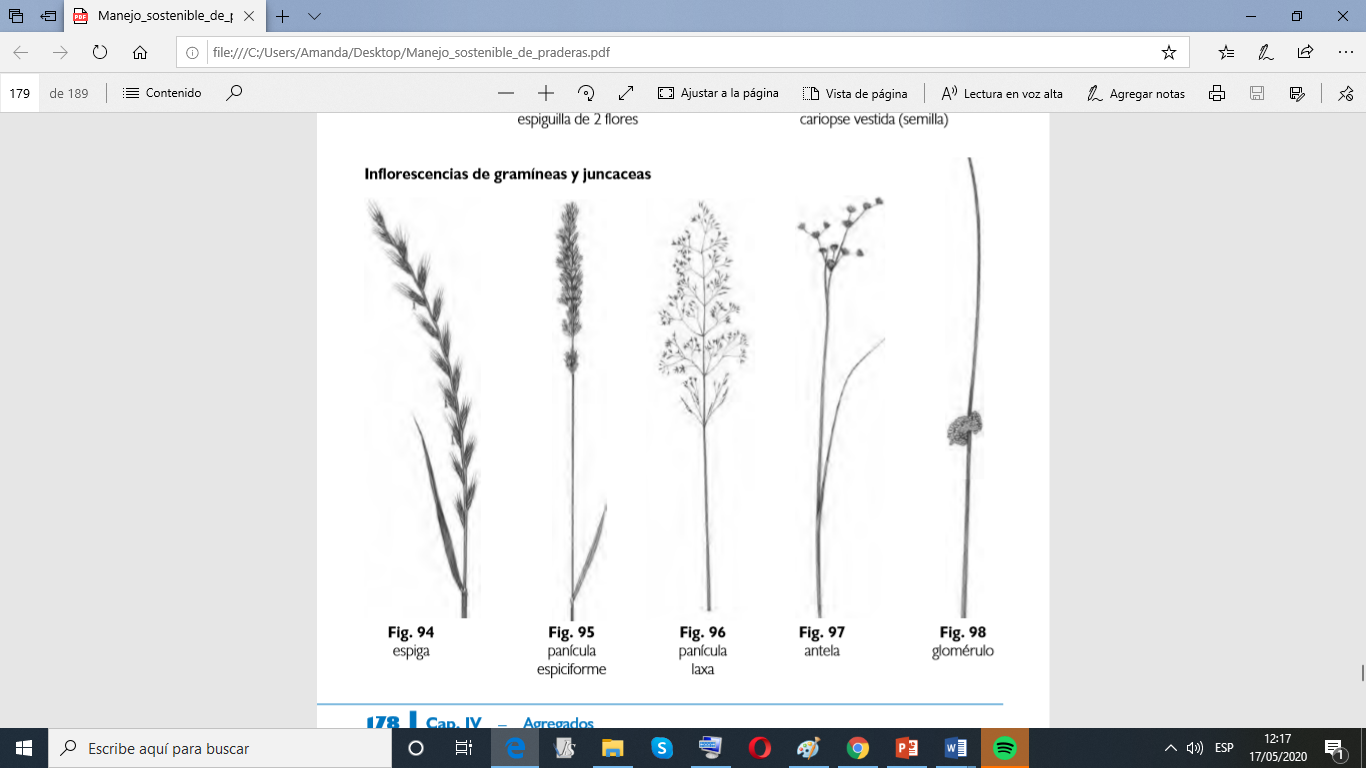 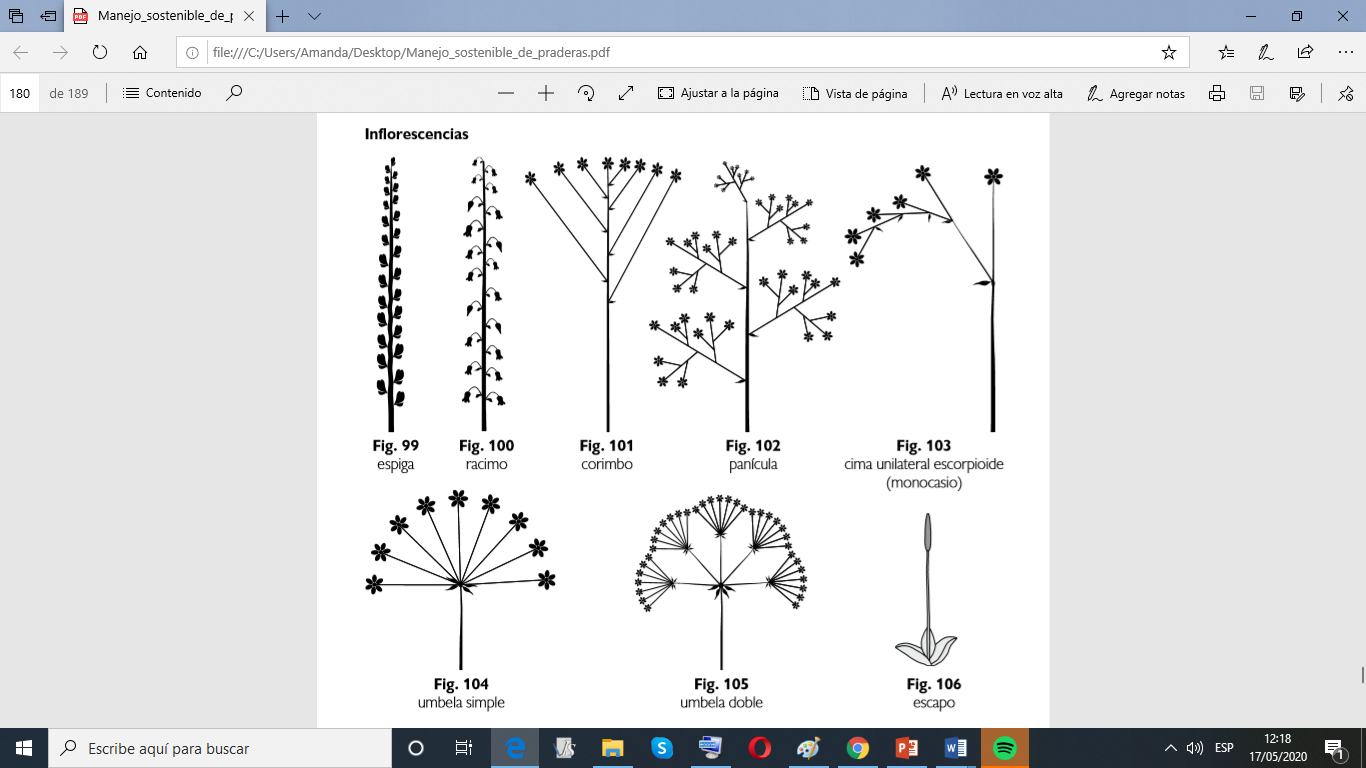 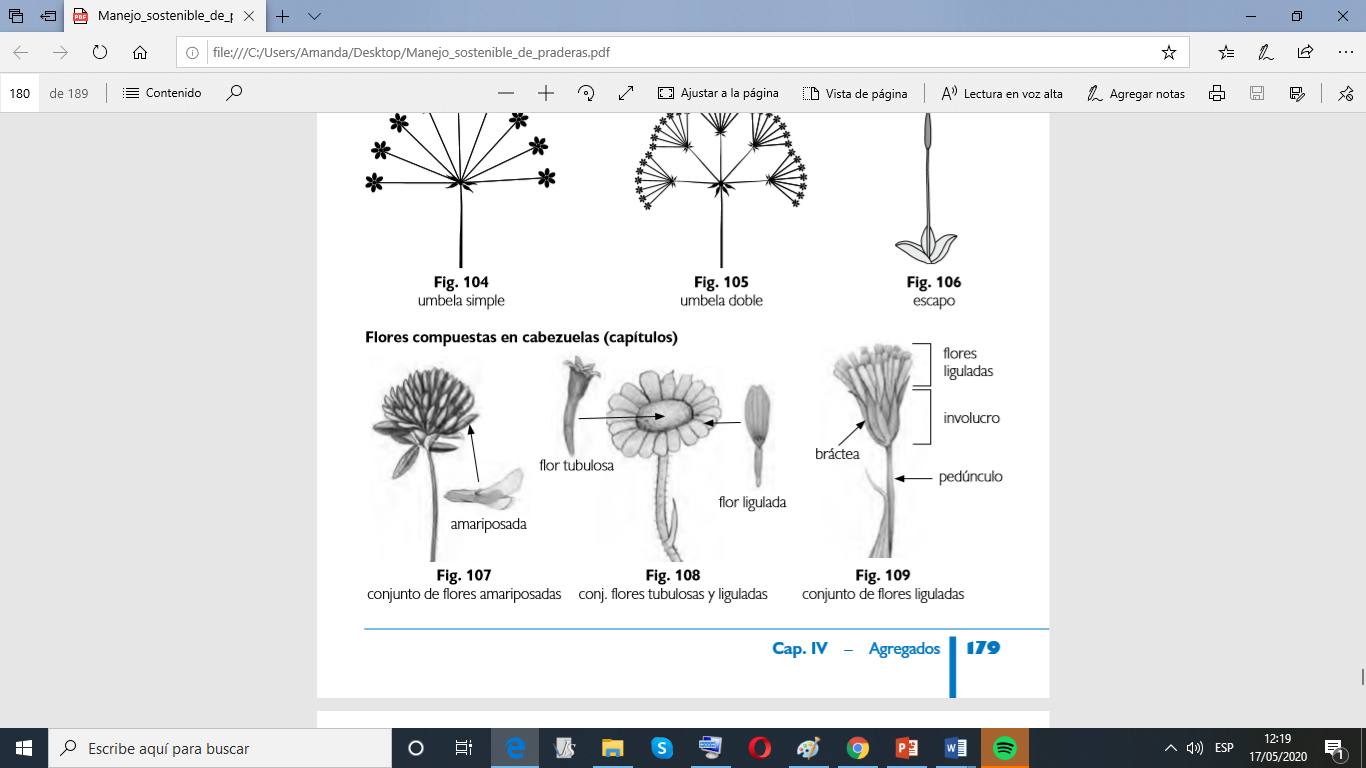 Nombre de la Actividad de AprendizajeCaracterizar establecimiento de especies forrajeras en predioCaracterizar establecimiento de especies forrajeras en predioEspecialidadAgropecuariaAgropecuariaMenciónPecuariaPecuariaMóduloCultivo de praderas y forrajesCultivo de praderas y forrajesDuración de la actividad8 horas8 horasObservacionesActividad evaluada de manera sumativa con rúbrica de evaluación, Bitácora, autoevaluación. Actividad evaluada de manera sumativa con rúbrica de evaluación, Bitácora, autoevaluación. Objetivos de Aprendizaje TécnicosObjetivos de Aprendizaje TécnicosObjetivos de Aprendizaje TécnicosOA 6Aplicar técnicas de cultivo y conservación de forrajes para su uso en la alimentación animal.OA 6Aplicar técnicas de cultivo y conservación de forrajes para su uso en la alimentación animal.OA 6Aplicar técnicas de cultivo y conservación de forrajes para su uso en la alimentación animal.Objetivos de Aprendizaje GenéricosObjetivos de Aprendizaje GenéricosDimensiones y habilidades
Marco de Cualificaciones Técnico ProfesionalOAG_C: Realizar las tareas de manera prolija, cumpliendo plazos establecidos y estándares de calidad, y buscando alternativas y soluciones cuando se presentan problemas pertinentes a las funciones desempeñadas.OAG_C: Realizar las tareas de manera prolija, cumpliendo plazos establecidos y estándares de calidad, y buscando alternativas y soluciones cuando se presentan problemas pertinentes a las funciones desempeñadas.INF3: Analiza y utiliza información de acuerdo a parámetros establecidos para responder a las necesidades propias de sus actividades y funciones.AUT3: Se desempeña con autonomía en actividades y funciones especializadas en diversos contextos con supervisión directaEYR3: Actúa acorde al marco de sus conocimientos, experiencia y alcance de sus actividades y funciones.UDR3: Selecciona y utiliza materiales, herramientas y equipamiento para responder a una necesidad propia de una actividad o función especializada en contextos conocidos.Aprendizajes esperadosAprendizajes esperadosCriterios de EvaluaciónReconoce y planifica el establecimiento deespecies forrajeras existentes en la zonay su distribución en las zonasagroecológicas, según el uso enalimentación animal.Reconoce y planifica el establecimiento deespecies forrajeras existentes en la zonay su distribución en las zonasagroecológicas, según el uso enalimentación animal.Caracteriza las distintas especies forrajeras, según su familia botánica y utilización.Selecciona especies forrajeras de acuerdo a las condiciones agroclimáticas en que se explotan y los usos que se les quiere dar.Metodologías SeleccionadasMetodologías SeleccionadasActividades prácticas en terreno Trabajo colaborativo.Guía de trabajoAprendizaje basado en problemasNombreEscucha atentamente las instrucciones de tu docente respecto al trabajo a realizarEn base a los antecedentes recopilados en clase expositiva de docente, deberán realizar actividad práctica alusiva a confeccionar prensa según lo trabajado en clases.  Posteriormente se revisará pauta de ejercicios, resolviendo en clases guía entregada.Instrucciones:Utilizando la información dispuesta en este material complementario, realiza prensa, siguiendo instrucciones de docente y siempre supervisado por tu profesor.